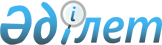 2023-2025 жылдарға арналған Уәлиханов ауданы Кішкенекөл ауылдық округінің бюджетін бекіту туралыСолтүстік Қазақстан облысы Уәлиханов аудандық мәслихатының 2022 жылғы 29 желтоқсандағы № 6-26 c шешімі.
      Ескерту. 01.01.2023 бастап қолданысқа енгізіледі - осы шешімнің 8-тармағымен.
      Қазақстан Республикасының Бюджет кодексінің 75-бабына, Қазақстан Республикасының"Қазақстан Республикасындағы жергілікті мемлекеттік басқару және өзін-өзі басқару туралы" Заңының 6-бабына сәйкес Уәлиханов аудандық мәслихаты ШЕШТІ:
      1. 2023-2025 жылдарға арналған Уәлиханов ауданы Кішкенекөл ауылдық округінің бюджеті осы шешімге тиісінше 1, 2 және 3- қосымшаларға сәйкес, соның ішінде 2023 жылға келесі көлемдерде бекітілсін:
      1) кірістер – 683 992,9 мың теңге:
      салықтық түсімдер – 32 916,8 мың теңге;
      салықтық емес түсімдер –1 202 мың теңге;
      негізгі капиталды сатудан түсетін түсімдер – 409,2 мың теңге;
      трансферттер түсімі – 649 464,9 мың теңге;
      2) шығындар – 687 545,2 мың теңге;
      3) таза бюджеттік кредиттеу - 0 мың теңге:
      бюджеттік кредиттер - 0 мың теңге;
      бюджеттік кредиттерді өтеу - 0 мың теңге;
      4) қаржы активтері мен операциялар бойынша сальдо - 0 мың теңге;
      қаржы активтерін сатыпалу - 0 мыңтеңге;
      мемлекеттің қаржы активтерін сатудан түсетін түсімдер - 0 мың теңге;
      5) бюджет тапшылығы (профициті) – -3 552,3 мың теңге;
      6) бюджет тапшылығын қаржыландыру (профицитін пайдалану) – 3 552,3 мың теңге;
      қарыздар түсімі - 0 мың теңге;
      қарыздарды өтеу - 0 мың теңге;
      бюджет қаражатының пайдаланылатын қалдықтары –3 552,3 мың теңге.
      Ескерту. 1-тармақ жаңа редакцияда - Солтүстік Қазақстан облысы Уәлиханов аудандық мәслихатының 17.04.2023 № 6-3 с (01.01.2023 бастап қолданысқа енгізіледі); 05.09.2023 № 6-7 с (01.01.2023 бастап қолданысқа енгізіледі); 15.11.2023 № 6-10 с (01.01.2023 бастап қолданысқа енгізіледі) шешімдерімен.


      2. 2023 жылға арналған Кішкенекөл ауылдық округі бюджетінің кірістері Қазақстан Республикасының 2008 жылға 4 желтоқсандағы Бюджет кодексіне сәйкес мына салықтық түсімдер есебінен қалыптастырылатыны белгіленсін:
      1) ауылдың аумағында мемлекеттік кіріс органдарында тіркеу есебіне қою кезінде мәлімделген:
      дара кәсіпкер, жекеше нотариус, жеке сот орындаушысы, адвокат, кәсіпқой медиатор үшін – тұрған жері;
      қалған жеке тұлғалар үшін – тұрғылықты жері орналасқан жеке тұлғалар дербес салық салуға жататын кірістер бойынша жеке табыс салығы;
      2) ауылдық округтің аумағындағы осы салықты салу объектілері бойынша жеке тұлғалардың мүлкіне салынатын салық;
      3) ауылдың аумағындағы жер учаскелері бойынша жеке және заңды тұлғалардан алынатын, елдi мекендер жерлерiне салынатын жер салығы;
      4) мыналардан:
      тұрғылықты жері ауылдың аумағындағы жеке тұлғалардан;
      өздерінің құрылтай құжаттарында көрсетілетін тұрған жері ауылдың аумағында орналасқан заңды тұлғалардан алынатын көлік құралдары салығы;
      5) жерді пайдаланғаны үшін төлем;
      6) сыртқы (көрнекі) жарнаманы:
      ауылдағы үй-жайлардың шегінен тыс ашық кеңістікте;
      ауылдық округтің аумағы арқылы өтетін жалпыға ортақ пайдаланылатын автомобиль жолдарының бөлiнген белдеуiнде; 
      елді мекендерден тыс жердегі үй-жайлардың шегінен тыс ашық кеңістікте және жалпыға ортақ пайдаланылатын автомобиль жолдарының бөлiнген белдеуiнен тыс жерде орналастырғаны үшін төлемақы.
      3. Ауылдық округ бюджетінің кірістері мына салықтық емес түсімдер есебінен қалыптастырылатыны белгіленсін:
      1) ауылдық округтердің әкімдері әкімшілік құқық бұзушылықтар үшін салатын айыппұлдар;
      2) жеке және заңды тұлғалардың ерікті түрдегі алымдары;
      3) ауылдық округтің коммуналдық меншігінен (жергілікті өзін-өзі басқарудың коммуналдық меншігінен) түсетін кірістер:
      ауылдық округ әкімі аппаратының шешімімен құрылған коммуналдық мемлекеттік кәсіпорындардың таза кірісі бөлігінің түсімдері;
      ауылдық округтің коммуналдық меншігіндегі (жергілікті өзін-өзі басқарудың коммуналдық меншігіндегі) заңды тұлғаларға қатысу үлестеріне кірістер;
      ауылдық округтің коммуналдық меншігінің (жергілікті өзін-өзі басқарудың коммуналдық меншігінің) мүлкін жалға беруден түсетін кірістер;
      ауылдық округтің коммуналдық меншігінен (жергілікті өзін-өзі басқарудың коммуналдық меншігінен) түсетін басқа да кірістер;
      4) ауылдық округ бюджеттіне түсетін басқа да салықтық емес түсімдер.
      4. Ауылдық округ бюджетінің кірістері 
      - негізгі капиталды сатудан түсетін түсімдер есебінен ауылдық округ бюджетінен қаржыландырылатын мемлекеттік мекемелерге бекітіліп берілген мемлекеттік мүлікті сатудан түсетін ақша қаражаты болып белгіленсін;
      - мемлекет меншігіндегі жер учаскелерін жеке меншікке сатудан немесе оларды тұрақты немесе уақытша жер пайдалануға беруден не Қазақстан Республикасының заңдарында көзделген тәртіппен өзге де тәсілмен өткізуден.
      5. Ауылдық округ бюджетіне түсетін трансферттердің түсімдері аудандық бюджеттен берілетін трансферттер болып белгіленсін.
      6. Аудандық бюджеттен ауылдық бюджетке берілетін бюджеттік субвенциялар 71 023 мың теңге сомасында қамтамасыз етілсін.
      7. "2023 жылға арналған ауылдық бюджетте аудандық бюджеттен берілетін нысаналы трансферттер, оның ішінде:
      1) аппаратқа қызмет көрсетуге;
      2) елді мекендердің көшелерін жарықтандыруға;
      3) елді мекендерді абаттандыру және көгалдандыруға;
      4) автомобиль жолдарының жұмыс істеуін қамтамасыз етуге;
      5) Кішкенекөл ауылында Ш. Уәлиханов атындағы орталық алаңды 
      қайта құруға;
      6) Кішкенекөл ауылында Гагарин көшесін жарықтандыру электр желілерін қайта жаңартуға;
      7) "Ауыл-Ел бесігі" жобасы шеңберінде ауылдық елді мекендердегі әлеуметтік және инженерлік инфрақұрылым бойынша іс-шараларды іске асыруға.
      Аудандық бюджеттен көрсетілген нысаналы трансферттерді бөлу "2023-2025 жылдарға арналған Уәлиханов ауданы Кішкенекөл ауылдық округінің бюджетін бекіту туралы" Уәлиханов аудандық мәслихатының шешімін іске асыру туралы Кішкенекөл ауылдық округі әкімінің шешімімен айқындалады".
      Ескерту. 7-тармақ жаңа редакцияда - Солтүстік Қазақстан облысы Уәлиханов аудандық мәслихатының 17.04.2023 № 6-3 с (01.01.2023 бастап қолданысқа енгізіледі); 05.09.2023 № 6-7 с (01.01.2023 бастап қолданысқа енгізіледі) шешімдерімен.


      7-1. 4-қосымшаға сәйкес ауылдық округтің бюджетінде қаржылық жылдың басында 3 552,3 мың теңге соммасында қалыптасқан бюджеттік қаражаттың бос қалдықтары есебінен шығындар қарастырылсын.
      Ескерту. Шешім 7-1-тармақпен толықтырылды - Солтүстік Қазақстан облысы Уәлиханов аудандық мәслихатының 17.04.2023 № 6-3 с (01.01.2023 бастап қолданысқа енгізіледі) шешімімен.


      7-2. "2023 жылға арналған ауылдық бюджетте Қазақстан Республикасының Ұлттық қорынан берілетін нысаналы трансферт есебінен "Ауыл - ел бесігі" жобасы аясында ауылдық елді мекендердегі әлеуметтік және инженерлік инфрақұрылымды дамытуға нысаналы даму трансферттерінің түсімі ескерілсін.
      Аудандық бюджеттен көрсетілген нысаналы трансферттерді бөлу "2023-2025 жылдарға арналған Уәлиханов ауданы Кішкенекөл ауылдық округінің бюджетін бекіту туралы" Уәлиханов аудандық мәслихатының шешімін іске асыру туралы Кішкенекөл ауылдық округі әкімінің шешімімен айқындалады".
      Ескерту. Шешім 7-2-тармақпен толықтырылды - Солтүстік Қазақстан облысы Уәлиханов аудандық мәслихатының 05.09.2023 № 6-7 с (01.01.2023 бастап қолданысқа енгізіледі) шешімдерімен.


      8. Осы шешім 2023 жылғы 1 қаңтардан бастап қолданысқа енгізіледі. 2023 жылға арналған Уәлиханов ауданы Кішкенекөл ауылдық округінің бюджеті
      Ескерту. 1-қосымша жаңа редакцияда - Солтүстік Қазақстан облысы Уәлиханов аудандық мәслихатының 17.04.2023 № 6-3 с (01.01.2023 бастап қолданысқа енгізіледі); 05.09.2023 № 6-7 с (01.01.2023 бастап қолданысқа енгізіледі); 15.11.2023 № 6-10 с (01.01.2023 бастап қолданысқа енгізіледі) шешімдерімен. 2024 жылға арналған Уәлиханов ауданы Кішкенекөл ауылдық округінің бюджеті 2025 жылға арналған Уәлиханов ауданы Кішкенекөл ауылдық округінің бюджеті 2023 жылғы 1 қаңтарға қалыптасқан 2023 жылға арналған ауыл бюджетінің бюджет қаражатының бос қалдықтары есебінен шығыстары
      Ескерту. Шешім 4-қосымшамен толықтырылды - Солтүстік Қазақстан облысы Уәлиханов аудандық мәслихатының 17.04.2023 № 6-3 с (01.01.2023 бастап қолданысқа енгізіледі) шешімімен.
					© 2012. Қазақстан Республикасы Әділет министрлігінің «Қазақстан Республикасының Заңнама және құқықтық ақпарат институты» ШЖҚ РМК
				
      Уәлиханов аудандық мәслихатының хатшысы 

М.Абдулов
Уәлиханов аудандық мәслихатының 2022 жылғы 29 желтоқсанындағы№ 6-26 с шешіміне 1-қосымша
Санаты
Санаты
Санаты
Атауы
Сомасы, мың теңге
Сыныбы
Сыныбы
Атауы
Сомасы, мың теңге
Кіші сыныбы
Атауы
Сомасы, мың теңге
1
1
1
2
3
1) Кірістер
683 992,9
1
Салықтық түсімдер
32 916,8
01
Табыс салығы 
12 224,5
2
Жеке табыс салығы
12 224,5
04
Меншiкке салынатын салықтар
20 474,6
1
Мүлiкке салынатын салықтар 
568,1
3
Жер салығы
1 278,8
4
Көлiк құралдарына салынатын салық 
18 627,7
05
Тауарларға, жұмыстарға және қызметтерге салынатын iшкi салықтар 
217,7
3
Табиғи және басқа да ресурстарды пайдаланғаны үшiн түсетiн түсiмдер
118,7
4
Іскерлік және кәсіби төлемдер
99
2
Салықтық емес түсiмдер
1 202
01
Мемлекеттік меншіктен түсетін кірістер
423,9
5
Мемлекет меншігіндегі мүлікті жалға беруден түсетін кірістер
423,9
06
Өзге де салыққа жатпайтын түсімдер
778,1
1
Жергілікті бюджетке түсетін басқа да салықтық емес түсімдер
778,1
3
Негізгі капиталды сатудан түсетін түсімдер
409,2
03
Жерді және материалдық емес активтерді сату
409,2
1
Жер участкелерін сатудан түсетін түсімдер
409,2
4
Трансферттердің түсімдері
649 464,9
02
Мемлекеттiк басқарудың жоғары тұрған органдарынан түсетiн трансферттер
649 464,9
3
Аудандардың (облыстық маңызы бар қаланың) бюджетінен трансферттер
649 464,9
Функционалдық топ
Функционалдық топ
Функционалдық топ
Атауы
Сомасы, мың теңге
Бюджеттік бағдарламалардың әкімшісі
Бюджеттік бағдарламалардың әкімшісі
Атауы
Сомасы, мың теңге
Бағдарлама
Атауы
Сомасы, мың теңге
1
1
1
2
3
2) Шығындар
687 545,2
01
Жалпы сипаттағы мемлекеттiк қызметтер
80 876,1
124
Аудандық маңызы бар қала, ауыл, кент, ауылдық округ әкімінің аппараты
80 876,1
001
Аудандық маңызы бар қала, ауыл, кент, ауылдық округ әкімінің қызметін қамтамасыз ету жөніндегі қызметтер
80 876,1
07
Тұрғын үй-коммуналдық шаруашылық
48 085,5
124
Аудандық маңызы бар қала, ауыл, кент, ауылдық округ әкімінің аппараты
48 085,5
008
Елді мекендердегі көшелерді жарықтандыру
29 806,3
010
Жерлеу орындарын ұстау және туыстары жоқ адамдарды жерлеу
127
011
Елді мекендерді абаттандыру мен көгалдандыру
18 152,2
12
Көлiк және коммуникация
13 350
124
Аудандық маңызы бар қала, ауыл, кент, ауылдық округ әкімінің аппараты
13 350
013
Аудандық маңызы бар қалаларда, ауылдарда, кенттерде, ауылдық округтерде автомобиль жолдарының жұмыс істеуін қамтамасыз ету
13 350
13
Басқалар
543 847,8
124
Аудандық маңызы бар қала, ауыл, кент, ауылдық округ әкімінің аппараты
543 847,8
040
Өңірлерді дамытудың 2025 жылға дейіні мемлекеттік бағдарламасы шеңберінде өңірлерді экономикалық дамытуға жәрдемдесу бойынша шараларды іскеа сыруға ауылдық елді мекендерді жайластыруды шешуге арналған іс-шараларды іске асыру
22 880,1
057
"Ауыл-Ел бесігі" жобасы шеңберінде ауылдық елді мекендердегі әлеуметтік және инженерлік инфрақұрылым бойынша іс-шараларды іске асыру
250 000
058
Ауыл-Ел бесігі" жобасы шеңберінде ауылдық елді мекендердегі әлеуметтік және инженерлік инфрақұрылым бойынша іс-шараларды іске асыру
270 967,7
 15
Басқалар 
1 385,8
124 
Аудандық маңызы бар қала, ауыл, кент, ауылдық округ әкімінің аппараты
1 385,8
048
Қайтару 
1 385,8
3) Таза бюджеттік кредиттеу
0
Бюджеттік кредиттер
0
Санаты
Санаты
Санаты
Атауы
Сомасы, мың теңге
Сыныбы
Сыныбы
Атауы
Сомасы, мың теңге
Кіші сыныбы
Атауы
Сомасы, мың теңге
5
Бюджеттік кредиттерді өтеу
0
01
Бюджеттік кредиттерді өтеу
0
1
Мемлекеттік бюджеттен берілген бюджеттік кредиттерді өтеу
0
4) Қаржы активтері мен операциялар бойынша сальдо
0
Қаржы активтерін сатып алу
0
Мемлекеттің қаржы активтерін сатудан түсетін түсімдер
0
5) Бюджет тапшылығы (профициті)
-3 552,3
6) Бюджет тапшылығын қаржыландыру (профицитін пайдалану):
3 552,3
7
Қарыздар түсімі
0
01
Мемлекеттік ішкі қарыздар
0
2
Қарыз алу келісім-шарттары
0
Функционалдық топ
Функционалдық топ
Функционалдық топ
Атауы
Сомасы, мың теңге
Бюджеттік бағдарламалардың әкімшісі
Бюджеттік бағдарламалардың әкімшісі
Атауы
Сомасы, мың теңге
Бағдарлама
Атауы
Сомасы, мың теңге
16
Қарыздарды өтеу
0
Санаты
Санаты
Санаты
Атауы
Сомасы, мың теңге
Сыныбы
Сыныбы
Атауы
Сомасы, мың теңге
Кіші сыныбы
Атауы
Сомасы, мың теңге
8
Бюджет қаражатының пайдаланылатын қалдықтары
3 552,3
01
Бюджет қаражаты қалдықтары
3 552,3
1
Бюджет қаражатының бос қалдықтары
3 552,3Уәлиханов аудандық мәслихатының 2022 жылғы 29 желтоқсанындағы№ 6-26 с шешіміне 2-қосымша
Санаты
Санаты
Санаты
Атауы
Сомасы, мың теңге
Сыныбы
Сыныбы
Атауы
Сомасы, мың теңге
Кіші сыныбы
Атауы
Сомасы, мың теңге
1
1
1
2
3
1) Кірістер
155 631
1
Салықтық түсімдер
43 064
01
Табыс салығы 
11 163
2
Жеке табыс салығы
11 163
04
Меншiкке салынатын салықтар
30 795
1
Мүлiкке салынатын салықтар 
877
3
Жер салығы 
4 557
4
Көлiк құралдарына салынатын салық 
25 361
05
Тауарларға, жұмыстарға және қызметтерге салынатын iшкi салықтар 
1 106
3
Табиғи және басқа да ресурстарды пайдаланғаны үшiн түсетiн түсiмдер
971
4
Іскерлік және кәсіби төлемдер
135
2
Салықтық емес түсiмдер
434
01
Мемлекеттік меншіктен түсетін кірістер
434
5
Мемлекет меншігіндегі мүлікті жалға беруден түсетін кірістер
434
3
Негізгі капиталды сатудан түсетін түсімдер
0
4
Трансферттердің түсімдері
112 133
02
Мемлекеттiк басқарудың жоғары тұрған органдарынан түсетiн трансферттер
112 133
3
Аудандардың (облыстық маңызы бар қаланың) бюджетінен трансферттер
112 133
Функционалдық топ
Функционалдық топ
Функционалдық топ
Атауы
Сомасы, мың теңге
Бюджеттік бағдарламалардың әкімшісі
Бюджеттік бағдарламалардың әкімшісі
Атауы
Сомасы, мың теңге
Бағдарлама
Атауы
Сомасы, мың теңге
1
1
1
2
3
2) Шығындар
155 631
01
Жалпы сипаттағы мемлекеттiк қызметтер
74 777
124
Аудандық маңызы бар қала, ауыл, кент, ауылдық округ әкімінің аппараты
74 777
001
Аудандық маңызы бар қала, ауыл, кент, ауылдық округ әкімінің қызметін қамтамасыз ету жөніндегі қызметтер
74 777
07
Тұрғын үй-коммуналдық шаруашылық
28 865
124
Аудандық маңызы бар қала, ауыл, кент, ауылдық округ әкімінің аппараты
28 865
008
Елді мекендердегі көшелерді жарықтандыру
20 583
010
Жерлеу орындарын ұстау және туыстары жоқ адамдарды жерлеу
132
011
Елді мекендерді абаттандыру мен көгалдандыру
8 150
12
Көлiк және коммуникация
13 371
124
Аудандық маңызы бар қала, ауыл, кент, ауылдық округ әкімінің аппараты
13 371
013
Аудандық маңызы бар қалаларда, ауылдарда, кенттерде, ауылдық округтерде автомобиль жолдарының жұмыс істеуін қамтамасыз ету
13 371
13
Басқалар
38 618
124
Аудандық маңызы бар қала, ауыл, кент, ауылдық округ әкімінің аппараты
38 618
040
Өңірлерді дамытудың 2025 жылға дейінгі мемлекеттік бағдарламасы шеңберінде өңірлерді экономикалық дамытуға жәрдемдесу бойынша шараларды іскеа сыруға ауылдық елді мекендерді жайластыруды шешуге арналған іс-шараларды іске асыру
38 618
3) Таза бюджеттік кредиттеу
0
Бюджеттік кредиттер
0
Санаты
Санаты
Санаты
Атауы
Сомасы, мың теңге
Сыныбы
Сыныбы
Атауы
Сомасы, мың теңге
Кіші сыныбы
Атауы
Сомасы, мың теңге
5
Бюджеттік кредиттерді өтеу
0
01
Бюджеттік кредиттерді өтеу
0
1
Мемлекеттік бюджеттен берілген бюджеттік кредиттерді өтеу
0
4) Қаржыактивтеріменоперацияларбойынша сальдо
0
Қаржы активтерін сатыпалу
0
Мемлекеттің қаржы активтерін сатудан түсетін түсімдер
0
5) Бюджет тапшылығы (профициті)
0
6) Бюджет тапшылығын қаржыландыру (профицитін пайдалану):
0
7
Қарыздар түсімі
0
01
Мемлекеттік ішкі қарыздар
0
2
Қарызалу келісім-шарттары
0
Функционалдық топ
Функционалдық топ
Функционалдық топ
Атауы
Сомасы, мың теңге
Бюджеттік бағдарламалардың әкімшісі
Бюджеттік бағдарламалардың әкімшісі
Атауы
Сомасы, мың теңге
Бағдарлама
Атауы
Сомасы, мың теңге
16
Қарыздарды өтеу
0
Санаты
Санаты
Санаты
Атауы
Сомасы, мың теңге
Сыныбы
Сыныбы
Атауы
Сомасы, мың теңге
Кіші сыныбы
Атауы
Сомасы, мың теңге
8
Бюджет қаражатының пайдаланылатын қалдықтары
0
01
Бюджет қаражаты қалдықтары
0
1
Бюджет қаражатының бос қалдықтары
0Уәлиханов аудандық мәслихатының 2022 жылғы 29 желтоқсанындағы№ 6-26 с шешіміне 3-қосымша
Санаты
Санаты
Санаты
Атауы
Сомасы, мың теңге
Сыныбы
Сыныбы
Атауы
Сомасы, мың теңге
Кіші сыныбы
Атауы
Сомасы, мың теңге
1
1
1
2
3
1) Кірістер
116 064
1
Салықтық түсімдер
48 861
01
Табыс салығы 
12 715
2
Жеке табыс салығы
12 715
04
Меншiкке салынатын салықтар
34 886
1
Мүлiкке салынатын салықтар 
810 
3
Жер салығы 
5 190
4
Көлiк құралдарына салынатын салық 
28 886
05
Тауарларға, жұмыстарға және қызметтерге салынатын iшкi салықтар 
1 260
3
Табиғи және басқа да ресурстарды пайдаланғаны үшiн түсетiн түсiмдер
1 106
4
Іскерлік және кәсіби төлемдер
154
2
Салықтық емес түсiмдер
494
01
Мемлекеттік меншіктен түсетін кірістер
494
5
Мемлекет меншігіндегі мүлікті жалға беруден түсетін кірістер
494
3
Негізгі капиталды сатудан түсетін түсімдер
0
4
Трансферттердің түсімдері
66 709
02
Мемлекеттiк басқарудың жоғары тұрған органдарынан түсетiн трансферттер
66 709
3
Аудандардың (облыстық маңызы бар қаланың) бюджетінен трансферттер
66 709
Функционалдық топ
Функционалдық топ
Функционалдық топ
Атауы
Сомасы, мың теңге
Бюджеттік бағдарламалардың әкімшісі
Бюджеттік бағдарламалардың әкімшісі
Атауы
Сомасы, мың теңге
Бағдарлама
Атауы
Сомасы, мың теңге
1
1
1
2
3
2) Шығындар
116 064
01
Жалпы сипаттағы мемлекеттiк қызметтер
69 049
124
Аудандық маңызы бар қала, ауыл, кент, ауылдық округ әкімінің аппараты
69 049
001
Аудандық маңызы бар қала, ауыл, кент, ауылдық округ әкімінің қызметін қамтамасыз ету жөніндегі қызметтер
69 049
07
Тұрғын үй-коммуналдық шаруашылық
26 668
124
Аудандық маңызы бар қала, ауыл, кент, ауылдық округ әкімінің аппараты
26 668
008
Елді мекендердегі көшелерді жарықтандыру
19 006
010
Жерлеу орындарын ұстау және туыстары жоқ адамдарды жерлеу
136
011
Елді мекендерді абаттандыру мен көгалдандыру
7 526
12
Көлiк және коммуникация
12 347
124
Аудандық маңызы бар қала, ауыл, кент, ауылдық округ әкімінің аппараты
12 347
013
Аудандық маңызы бар қалаларда, ауылдарда, кенттерде, ауылдық округтерде автомобиль жолдарының жұмыс істеуін қамтамасыз ету
12 347
13
Басқалар
8 000
124
Аудандық маңызы бар қала, ауыл, кент, ауылдық округ әкімінің аппараты
8 000
040
Өңірлерді дамытудың 2025 жылға дейінгі мемлекеттік бағдарламасы шеңберінде өңірлерді экономикалық дамытуға жәрдемдесу бойынша шараларды іскеа сыруға ауылдық елді мекендерд іжайластыруды шешуге арналған іс-шараларды іскеа сыру
8 000
3) Таза бюджеттік кредиттеу
0
Бюджеттік кредиттер
0
Санаты
Санаты
Санаты
Атауы
Сомасы, мың теңге
Сыныбы
Сыныбы
Атауы
Сомасы, мың теңге
Кіші сыныбы
Атауы
Сомасы, мың теңге
5
Бюджеттік кредиттерді өтеу
0
01
Бюджеттік кредиттерді өтеу
0
1
Мемлекеттік бюджеттен берілген бюджеттік кредиттерді өтеу
0
4) Қаржы активтері мен операциялар бойынша сальдо
0
Қаржы активтерін сатып алу
0
Мемлекеттіңқаржыактивтерінсатудантүсетінтүсімдер
0
5) Бюджет тапшылығы (профициті)
0
6) Бюджет тапшылығын қаржыландыру (профицитін пайдалану):
0
7
Қарыздар түсімі
0
01
Мемлекеттік ішкі қарыздар
0
2
Қарызалу келісім-шарттары
0
Функционалдық топ
Функционалдық топ
Функционалдық топ
Атауы
Сомасы, мың теңге
Бюджеттік бағдарламалардың әкімшісі
Бюджеттік бағдарламалардың әкімшісі
Атауы
Сомасы, мың теңге
Бағдарлама
Атауы
Сомасы, мың теңге
16
Қарыздарды өтеу
0
Санаты
Санаты
Санаты
Атауы
Сомасы, мың теңге
Сыныбы
Сыныбы
Атауы
Сомасы, мың теңге
Кіші сыныбы
Атауы
Сомасы, мың теңге
8
Бюджет қаражатының пайдаланылатын қалдықтары
0
01
Бюджет қаражаты қалдықтары
0
1
Бюджет қаражатының бос қалдықтары
0Уәлиханов аудандық мәслихатының2022 жылғы 29 желтоқсандағы№ 6-26 с шешіміне 4-қосымша
Санаты
Санаты
Санаты
Атауы
Сомасы, мыңтеңге
Сыныбы
Сыныбы
Атауы
Сомасы, мыңтеңге
Кіші сыныбы
Атауы
Сомасы, мыңтеңге
Кіші сыныбы
Атауы
Сомасы, мыңтеңге
1 
2
3
07
Тұрғын үй-коммуналдық шаруашылық
2 166,5
124
Аудандық маңызы бар қала, ауыл, кент, ауылдық округ әкімінің аппараты
2 166,5
011
Елді мекендерді абаттандыру мен көгалдандыру
2 166,5
15
Трансферттер
3 552,3
124
Аудандықмаңызы бар қала, ауыл, кент, ауылдық округ әкімінің аппараты
3 552,3
048
Пайдаланылмаған (толық пайдаланылмаған) нысаналы трансферттерді қайару
1385,8